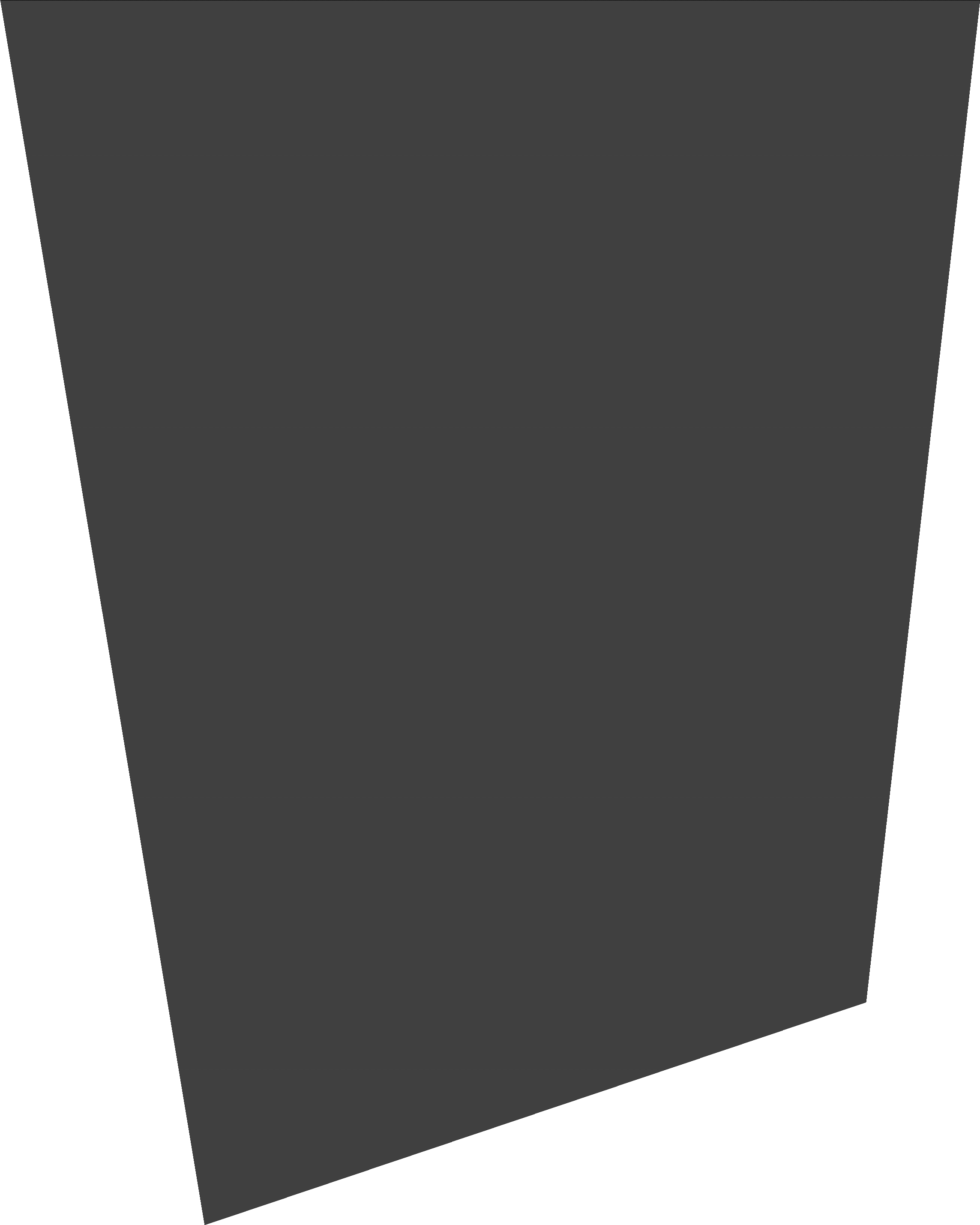 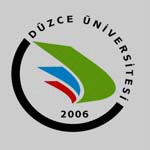 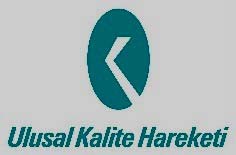 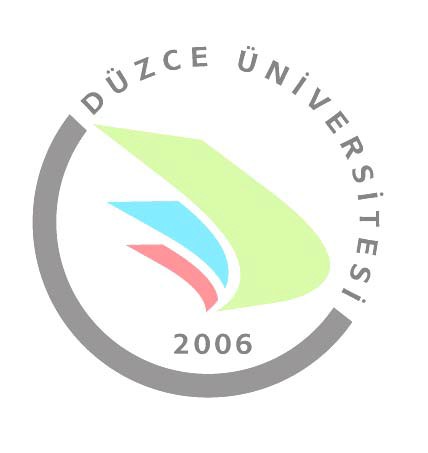 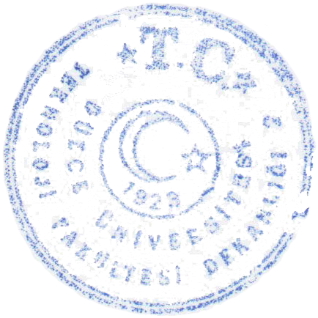 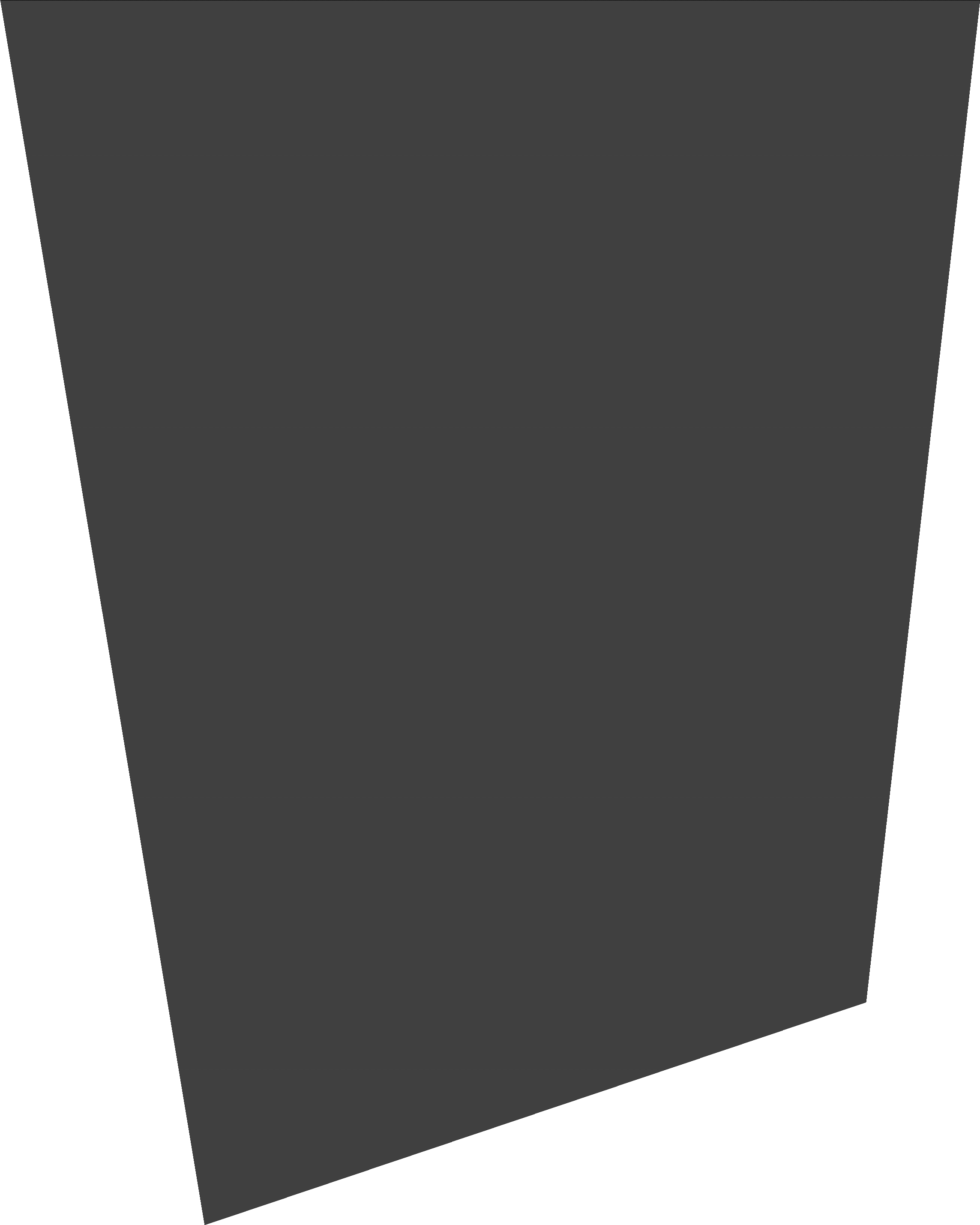 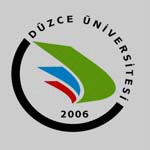 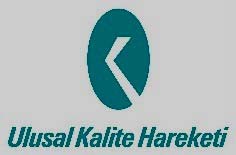 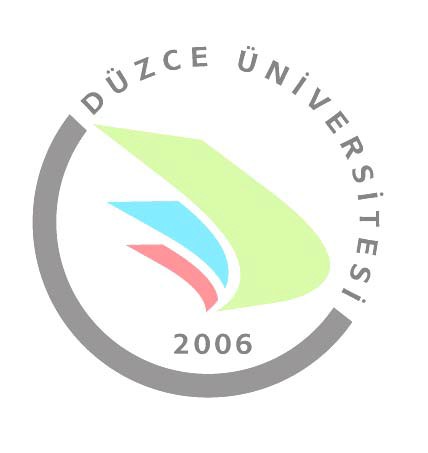 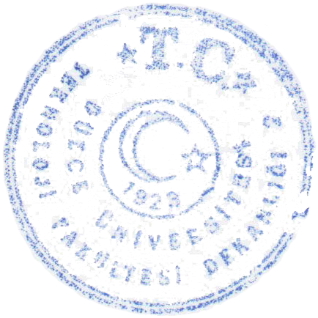 DÜZCE ÜNİVERSİTESİ TEKNOLOJİ FAKÜLTESİYAZ STAJI DOSYASIDÜZCEDüzce Üniversitesi Teknoloji Fakültesi – Konuralp Yerleşkesi 81620 Düzce Tel: 0380 542 11 33 Faks: 0380 542 11 34DÜZCE ÜNİVERSİTESİ TEKNOLOJİ FAKÜLTESİ YAZ STAJI SİCİL BELGESİ- Öğrenci tarafından doldurulacak kısım- Staj yapılan kurum tarafından doldurulacak kısım (*)- Staj komisyonunca doldurulacak kısım(*) Bu belge, işyeri tarafından doldurularak kapalı zarf içinde, öğrenci tarafından ya da posta ile Bölüm Staj Komisyonuna iletilecektir. Kurum Yetkililerinin, değerlendirme ile ilgili daha özel açıklamaları varsa bu sayfanın arkası kullanılmalıdır.FORM-TF 1ÖĞRENCİNİNTCDÜZCE ÜNİVERSİTESİ TEKNOLOJİ FAKÜLTESİÖĞRENCİ - İŞLETME BİLGİ FORMUFOTOĞRAFADI SOYADI BÖLÜMÜ:........................................................................................:........................................................................................SINIF ve NOİŞYERİNİN ADI ve ADRESİ:........................................................................................:................................................................................................................................................................................................................................................................................................................................................................................İŞE BAŞLADIĞI TARİH  İŞİ BIRAKTIĞI TARİH ÇALIŞTIĞI GÜN TOPLAMI:........................................................................................:........................................................................................:........................................................................................İŞYERİ YETKİLİSİNİNADI SOYADI:...............................................................ÜNVANI:...............................................................TARİH, İMZA ve MÜHÜRDÜZCE ÜNİVERSİTESİ TEKNOLOJİ FAKÜLTESİÖğrencinin;YAZ STAJI DEĞERLENDİRME ÖLÇÜTLERİFakülte No : ………………………………….Adı Soyadı : …………………………………………  TarihStaj Komisyonunun OluşumuStaj Komisyonu bir başkan ve iki üyeden oluşur.Görevleri:Staj defteri yada dosyasında olması gereken bilgiler ve değerlendirme ölçütleri:..../…./ 20... - ..../…./ 20…	Tarihleri arasında yapılan ..….  günlük Endüstri Stajı KABUL		RED edilmiştir.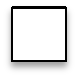 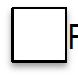 YAZ STAJI RAPORU DÜZENLEME İLKELERİRapor, Yaz Stajı Yönergesi, staj programı ve düzenleme ilkelerine uygun olarak yazılacaktır.Rapor mürekkepli kalem veya bilgisayar ile yazılacaktır.Başlıklar sayfaya ortalı TİMES NEW ROMAN 12 punto büyük ve koyu harflerle yazılacaktır. Alt başlıklar ise büyük harflerle yazılacak ve altları çizilecektir. Çizimler Teknik Resim kural ve standartlarına uygun olacak bilgisayar veya çizim kalemi ile çizilecektir.Tamamlanmış her rapor, staj değerlendirme ölçütlerinde yer alan 14 maddeyi içermelidir. Bu doğrultuda hazırlanacak rapor aşağıdaki bölüm ve başlıklardan oluşacaktır.Yaz Stajı Dosyası kapak sayfasıÖğrenci-İşletme Bilgi Formu (FORM-TF 1)Konuların sayfa numaralarının bulunduğu “İçindekiler” sayfasıStaj yapılan kuruluş hakkında bilgiler;Kuruluşun adı ve kısa tarihçesiKuruluşun adresiKuruluşun organizasyon şemasıÇalışan personel sayıları (Mühendis, teknisyen, işçi vb.)Asıl çalışma alanı (Sektördeki faaliyet alanını kısaca açıklayınız)Atölyelerinin kısaca özellikleri ve tesis fiziksel yerleşim planı.Varsa üretim hatlarının özellikleri ve fonksiyonunun açıklanması.Ar-Ge birimi hakkında kısa bilgi (birimin araştırma konuları, bütçesi vb.). Ar-Ge birimi yoksa gerekliliğini tartışınız ve önerilerinizi belirtiniz.Giriş: Bu bölümde stajın konusu ve amacı hakkında kısa bilgiler verilecektir.Raporun Kendisi: Bu bölümde II. ve III. yıl öğrencileri için her bölümün istediği staj programı göz önünde tutularak işletmede yapılmış her çalışma ayrıntılı olarak açıklanacaktır. Yapılan işlere yönelik proje çizimleri ve haftalık çalışma raporları doldurularak dosyaya yerleştirilecektir.Sonuç: Bu bölümde stajda edinilen bilgi ve becerilerle yapılan işlerin özet halinde değerlendirilmesi yapılacaktır. Ayrıca işletmede karşılaşılan sorunlar, organizasyonel problemler ve iş geliştirmeye yönelik eksikliklere ilişkin görüş ve önerileriniz bu bölümde yer almalıdır.Ekler: Raporda belirtilen ve rapor içine konulmayan ek bilgiler, tablolar, şekiller, grafikler vb hususlara bu bölümde yer verilecektir.İ.  Kapalı zarf içerisinde Yaz Stajı Sicil Fişi.J. Yaz Stajı Değerlendirme Ölçütleri formu (Staj Komisyonu tarafından doldurulacaktır)YAZ STAJI DEĞERLENDİRME ÖLÇÜTLERİHazırlanacak Yaz Stajı Dosyası aşağıda sıralanan 14 maddelik listedeki bilgileri içermelidir. Bu bilgilerin staj yapılan işletmede olmaması durumunda öğrencinin ilgili maddeye yönelik kendi gözlem ve önerilerini ilgili başlık altında kapsamlı olarak ele alması beklenilmektedir.Örneğin; 6 numaralı madde, işletmede Ar-Ge biriminin varlığı ele alınmış. Staj yapılan işletmede Ar-Ge birimi yoksa öğrenci Ar-Ge biriminin olmadığını ve bu birimin işletmede kurulmasının sağlayacağı avantaj ve dezavantajları, işletmenin çalışma alanı gereği  bu birime ihtiyaç olup olmadığını bu bölümde tartışmalı ve varsa önerilerini aktarmalıdır.NOT: Öğrenciler yukarıda görülen 14 madde ile ilgili başlıklara staj dosyalarında yer vermekle beraber her başlıkla ilgili kendi gözlem ve önerilerini ilgili başlıklar altında aktarmalı ve gerekli açıklamaları yapmalıdır..................................Tarihinden ..............................Tarihine kadar bir haftalık çalışma.................................Tarihinden ..............................Tarihine kadar bir haftalık çalışma.................................Tarihinden ..............................Tarihine kadar bir haftalık çalışma.................................Tarihinden ..............................Tarihine kadar bir haftalık çalışmaÖĞRENCİNİNSTAJA BAŞLADIĞI TARİHSTAJA BAŞLADIĞI TARİHSTAJA BAŞLADIĞI TARİHDEĞERLENDİRMEDEĞERLENDİRMEABCDEÖĞRENCİNİNSTAJIN BİTTİĞİ TARİHSTAJIN BİTTİĞİ TARİHSTAJIN BİTTİĞİ TARİHİşe Devamıİşe DevamıÖĞRENCİNİNÇALIŞTIĞI GÜN SAYISIÇALIŞTIĞI GÜN SAYISIÇALIŞTIĞI GÜN SAYISIİşi zamanında ve tam yapmasıİşi zamanında ve tam yapmasıÖĞRENCİNİNÇALIŞMADIĞI GÜN SAYISIÇALIŞMADIĞI GÜN SAYISIÇALIŞMADIĞI GÜN SAYISIÇalışma arkadaşlarına davranışıÇalışma arkadaşlarına davranışıÖĞRENCİNİNÇALIŞTIĞI BİRİMLERE GÖRE GÜN SAYISIÇALIŞTIĞI BİRİMLERE GÖRE GÜN SAYISIÇALIŞTIĞI BİRİMLERE GÖRE GÜN SAYISIAmirlerine davranışıAmirlerine davranışıÖĞRENCİNİNÇALIŞTIĞI BİRİMLERE GÖRE GÜN SAYISIÇALIŞTIĞI BİRİMLERE GÖRE GÜN SAYISIÇALIŞTIĞI BİRİMLERE GÖRE GÜN SAYISIÇalışkanlığıÇalışkanlığıÖĞRENCİNİNÇALIŞTIĞI BİRİMLERE GÖRE GÜN SAYISIÇALIŞTIĞI BİRİMLERE GÖRE GÜN SAYISIÇALIŞTIĞI BİRİMLERE GÖRE GÜN SAYISIGenel başarı durumuGenel başarı durumuKURUMUN ADRESİKURUMUN ADRESİA - Pekiyi  B - İyi C - Orta D - Geçer E - ZayıfA - Pekiyi  B - İyi C - Orta D - Geçer E - ZayıfA - Pekiyi  B - İyi C - Orta D - Geçer E - ZayıfA - Pekiyi  B - İyi C - Orta D - Geçer E - ZayıfA - Pekiyi  B - İyi C - Orta D - Geçer E - ZayıfBELGEYİ DÜZENLEYENİNADI, SOYADIADI, SOYADIONAY (Kaşe ve İmza)KURUM YETKİLİSİONAY (Kaşe ve İmza)KURUM YETKİLİSİONAY (Kaşe ve İmza)KURUM YETKİLİSİONAY (Kaşe ve İmza)KURUM YETKİLİSİONAY (Kaşe ve İmza)KURUM YETKİLİSİONAY (Kaşe ve İmza)KURUM YETKİLİSİBELGEYİ DÜZENLEYENİNGÖREVİGÖREVİONAY (Kaşe ve İmza)KURUM YETKİLİSİONAY (Kaşe ve İmza)KURUM YETKİLİSİONAY (Kaşe ve İmza)KURUM YETKİLİSİONAY (Kaşe ve İmza)KURUM YETKİLİSİONAY (Kaşe ve İmza)KURUM YETKİLİSİONAY (Kaşe ve İmza)KURUM YETKİLİSİBELGEYİ DÜZENLEYENİNTARİHTARİHONAY (Kaşe ve İmza)KURUM YETKİLİSİONAY (Kaşe ve İmza)KURUM YETKİLİSİONAY (Kaşe ve İmza)KURUM YETKİLİSİONAY (Kaşe ve İmza)KURUM YETKİLİSİONAY (Kaşe ve İmza)KURUM YETKİLİSİONAY (Kaşe ve İmza)KURUM YETKİLİSİBELGEYİ DÜZENLEYENİNİMZAİMZAONAY (Kaşe ve İmza)KURUM YETKİLİSİONAY (Kaşe ve İmza)KURUM YETKİLİSİONAY (Kaşe ve İmza)KURUM YETKİLİSİONAY (Kaşe ve İmza)KURUM YETKİLİSİONAY (Kaşe ve İmza)KURUM YETKİLİSİONAY (Kaşe ve İmza)KURUM YETKİLİSİDEĞERLENDİRME BASAMAKLARIDOSYA DÜZENLEMESTAJ KOMİSYONU KARARISTAJ KOMİSYONU KARARIDEĞERLENDİRME BASAMAKLARIKONULARIN İNCELENMESİONAYONAYDEĞERLENDİRME BASAMAKLARISÖZLÜ DEĞERLENDİRMEONAYONAYDEĞERLENDİRME BASAMAKLARISONUÇİMZASTAJ KOM. BŞK.KOMİSYON ÜYELERİADI, SOYADISTAJ KOM. BŞK.KOMİSYON ÜYELERİADI, SOYADISTAJ KOM. BŞK.1Gerek görüldüğünde öğrencileri staj yaptıkları yerlerde denetlemek2İş yeri yetkilileri tarafından doldurulan belgeleri, formları v.b. İncelemek3Öğrencinin işyerindeki devam - devasızlığını incelemek4İşyerinin uygun olup olmadığına karar vermek5Öğrenci tarafından hazırlanan staj defteri ya da dosyasını incelemek6Stajın kabul edilip edilmediğine karar vermekEVETHAYIR1İş yerinin geçmişi ve bu gününe ilişkin bilgiler var mı?2İş yerinin personel durumuna ilişkin bilgiler var mı?3İş yerinin yerleşim planı var mı ?4İş yerinin üretim konusu açıklanmış mı ?5Varsa üretim hatlarına ilişkin bilgi verilmiş mi ?6AR - GE bölümü varmı ? Varsa araştırma konuları belirlenmiş mi ?7Karşılaşılan teknik sorunlar belirlenmiş mi ?8İşletmenin geleceğe yönelik planları belirlenmiş mi?9Öğrencinin, işletmede yaptığı işlere ilişkin rapoları var mı ?10Çalışmalar sistematik olarak açıklanmış mı?11İş yerine ilişkin öneriler var mı ?12Edinilen mesleki deneyim rapor olarak açıklanmış mı ?13Sonuç ve öneriler belirlenmiş mi ?14Staj defteri ya da dosyasına yazılanlar ile iş yeri çalışma konuları benzer mi ?O N A Y…………………………….…………………………….…………………………….O N A YKomisyon BaşkanıÜyeÜyeO N A Y1İş yerinin geçmişi ve bu gününe ilişkin bilgiler2İş yerinin personel durumuna ilişkin bilgiler3İş yerinin fiziksel yerleşim planı4İş yerinin üretim konusunun açıklanması5Varsa üretim hatlarına ilişkin bilgiler6AR - GE bölümü varlığı? Varsa araştırma konuları hakkında bilgi.7Karşılaşılan teknik sorunlara ilişkin bilgi ve öneriler.8İşletmenin geleceğe yönelik planları ve önerileriniz.9Öğrencinin, işletmede yaptığı işlere ilişkin raporlar.10Çalışmaların sistematik olarak açıklanması.11İş yerine ilişkin öneriler.12Edinilen mesleki deneyimlerin rapor olarak açıklanması.(Haftalık raporlar)13Sonuç ve öneriler. İşletmenin genel analizi.14Staj defteri ya da dosyasına yazılanlar ile iş yeri çalışma konuları benzerliği ve eğitim alanı ile uyumluluğunun tartışılması.GÜNLERYAPILAN İŞLERYapılan İşe Ait Raporun Sayfa numarasıÇALIŞILAN SAATPazartesiSalıÇarşambaPerşembeCumaCumartesiKontrol EdenAdı-İmzası KaşesiToplam Saat :Toplam Saat :GÜNLERYAPILAN İŞLERYapılan İşe Ait Raporun Sayfa numarasıÇALIŞILAN SAATPazartesiSalıÇarşambaPerşembeCumaCumartesiKontrol EdenAdı-İmzası KaşesiToplam Saat :Toplam Saat :GÜNLERYAPILAN İŞLERYapılan İşe Ait Raporun Sayfa numarasıÇALIŞILAN SAATPazartesiSalıÇarşambaPerşembeCumaCumartesiKontrol EdenAdı-İmzası KaşesiToplam Saat :Toplam Saat :GÜNLERYAPILAN İŞLERYapılan İşe Ait Raporun Sayfa numarasıÇALIŞILAN SAATPazartesiSalıÇarşambaPerşembeCumaCumartesiKontrol EdenAdı-İmzası KaşesiToplam Saat :Toplam Saat :Sıra NoYapılan İşin Konusu / AdıÖğrencinin İmzasıYetkilininİmzası ve KaşesiTarih…/…/20..